Специалност „Интериорен дизайн“ІІ курс , І семестър , учебна 2017/ 2018 г.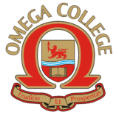 ЧАСТЕН ПРОФЕСИОНАЛЕН КОЛЕЖОМЕГА ПЛОВДИВПловдив 4023, ул. „Вълко Шопов“ 14, тел. 032/944544GSM: 0882 933 561, e-mail: omegacollegebg@gmail.comwww.collegeomega.comДатаДенЧасПредмет18.09.2017понеделник09.00-12.0013.00-16.00ИкономикаЕкология в ИД19.09.2017вторник09.00-12.0013.00-17.00Организация на проектантската дейностМаркетинг20.09.2017сряда09.00-12.0013.00-16.003 DF maxПредприемачество21.09.2017четвъртък10.00-13.0014.00-18.003 DF maxВътрешно проектиране и обзавеждане22.09.2017петъкнеучебен25.09.2017понеделник09.00-12.0013.00-16.00ИкономикаЕкология в ИД26.09.2017вторник09.00-12.0013.00-17.00Организация на проектантската дейностМаркетинг27.09.2017сряда09.00-12.0013.00-16.003 DF maxПредприемачество28.09.2017четвъртък10.00-13.0014.00-18.003 DF maxВътрешно проектиране и обзавеждане29.09.2017петък10.00-13.0014.00-18.003 DF maxВътрешно проектиране и обзавеждане02.10.2017понеделник09.00-12.0013.00-16.00ИкономикаЕкология в ИД03.10.2017вторник09.00-12.0013.00-17.00Организация на проектантската дейностМаркетинг04.10.2017сряда09.00-12.0013.00-16.003 DF maxПредприемачество05.10.2017четвъртък10.00-13.0014.00-18.003 DF maxВътрешно проектиране и обзавеждане06.10.2017петък10.00-13.0014.00-18.003 DF maxВътрешно проектиране и обзавеждане09.10.2017понеделник09.00-12.0013.00-16.00ИкономикаЕкология в ИД10.10.2017вторник09.00-12.0013.00-17.00Организация на проектантската дейностМаркетинг11.10.2017сряда09.00-12.0013.00-16.003 DF maxПредприемачество12.10.2017четвъртък10.00-13.0014.00-18.003 DF maxВътрешно проектиране и обзавеждане13.10.2017петък10.00-13.0014.00-18.003 DF maxВътрешно проектиране и обзавеждане16.10.2017понеделник09.00-12.0013.00-16.00ИкономикаЕкология в ИД17.10.2017вторник09.00-12.0013.00-17.00Организация на проектантската дейностМаркетинг18.10.2017сряда09.00-12.0013.00-16.003 DF maxПредприемачество19.10.2017четвъртък10.00-13.0014.00-18.003 DF maxВътрешно проектиране и обзавеждане20.10.2017петък10.00-13.0014.00-18.003 DF maxВътрешно проектиране и обзавеждане